The Wimberley Band Boosters would like you to consider sponsorship of our 2021-22 Wimberley Texan Band Programs including our Wimberley High School marching, concert and jazz bands, drumline, and color guard, as well as the Danforth Jr. high bands.  Sponsors like you are critical to the continued success of our band program.  We continue to grow each year and that growth brings more expenses!!!Over the past several years, the funds available to Fine Arts Programs in schools have steadily decreased.  Our Band Boosters are committed to ensuring that our band program is not lost from our children’s school experience.I can’t imagine a football game without a band, or a world without music…could you?Please consider the following sponsorship levels for the 2021-22 Wimberley Texan Band and help keep our band program alive.  We would appreciate either a monetary donation or product donation for our large annual raffle. **All sponsorship levels are based on either direct cash sponsorship or in-kind donations. In-kind donations should include a receipt of goods indicating value and should be items discussed and agreed upon by organizers.Thank you so much for your consideration in supporting our 501(C)3 organization.  Our Federal Tax ID # is 74-3013815.   If you would like more information, please feel free to contact us.Respectfully,Shannon Palmer, President, Wimberley Texan Band Boosters307-321-1480  wim.bb.pres@gmail.comSponsorship CommitmentCompany Name:____________________________________________________Name:___________________________________________________________Street:___________________________________________________________City:______________________________ State:_____ Zip Code:______________Email:________________________________________________Phone:________________________________________________Level of Sponsorship___ $2000 Name announced during halftime performance; Logo and link to your business      on website and social media; logo on band trailer;  Large logo on band T- shirt  ___ $1000 includes:  Logo on website and social media; medium size logo on T-shirt; logo on band         trailer      ___ $500 includes:  Logo on website and social media; medium size logo on T-shirt___ $250 includes:  Recognition on website and social media; small logo on T-shirt___ $100 includes:  Recognition on website and social media;  name on T-shirt___ $50 include:      Family Sponsorship; name on T-Shirt___ Item/Services Donated:______________________________Value: $_______        (Values will determine recognition)___ Monetary donation to the Wimberley Texan Band BoostersPlease make check payable to: 	Wimberley Band Boosters	PO Box 1443, Wimberley, TX 78676**Sponsorships may also be completed on our website:  www.wimberleybandboosters.orgPlease email logos to: wim.bb.pres@gmail.com  Logos due no later than August 15, 2021. Thank you for supporting the Wimberley ISD Band Program!Please consider helping us with our cause to support Music in Public school! We thank you for your consideration!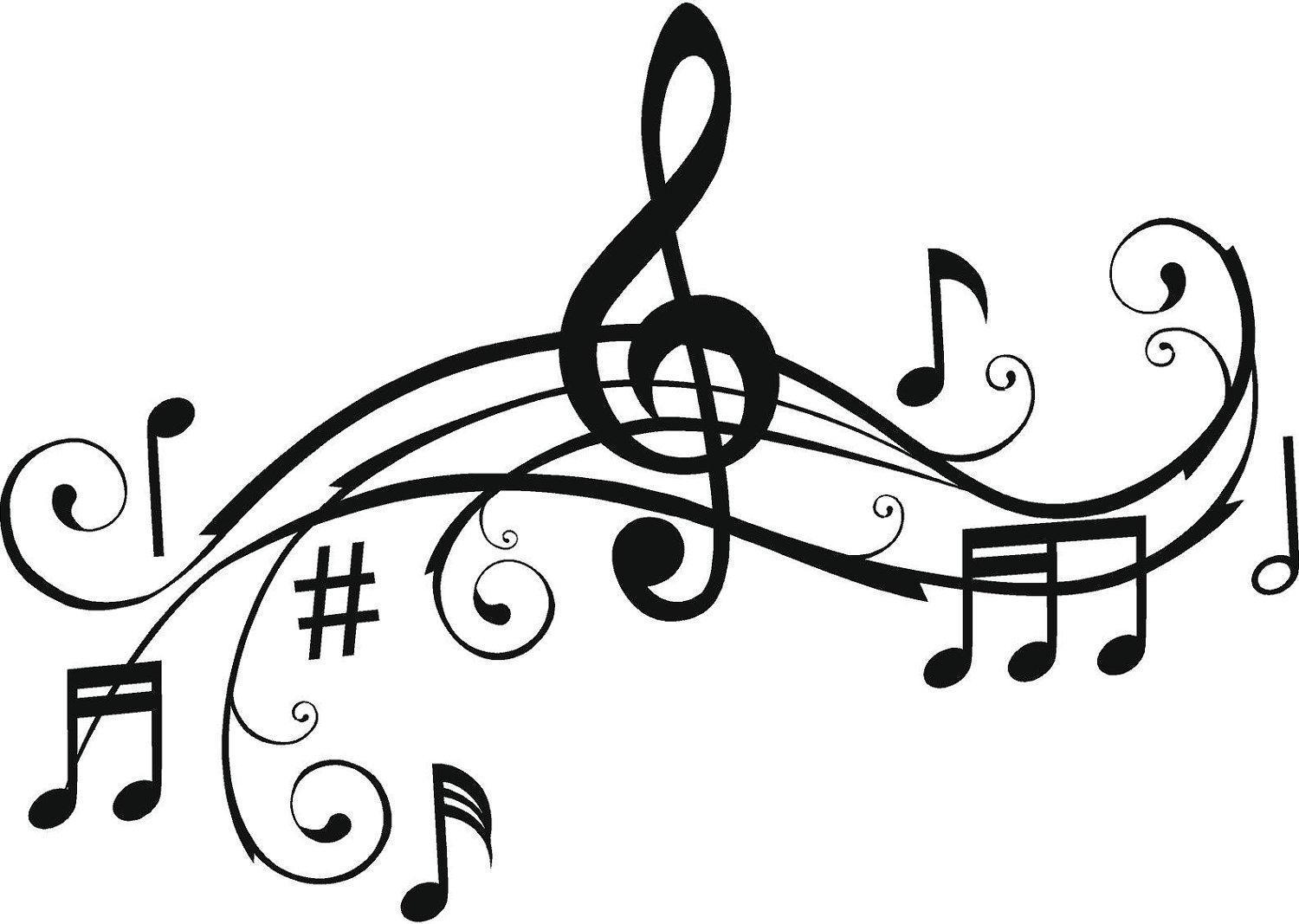 $2000Name announced during half-time performance; Logo and link to your business on website and social media; logo on band trailer; large logo on band T- shirt $1000Logo and link to your business on website and social media; large logo on band T- shirt; logo on band trailer    $500Logo and link to your business on website and social media; medium logo on band T- shirt $250Recognition on website and social media; small logo on band T-shirt$100Recognition on website and social media; name on band T-shirt $50Family Sponsorship; name on band T-shirt